№ 6 									19 марта 2015 годПОСТАНОВЛЕНИЕ  О внесении изменений в постановление администрации муниципального образования «Зеленогорское сельское поселение» от 08.06.2012 № 30 «Об утверждении административного регламента предоставления муниципальной услуги «Прием заявлений, документов, а также постановка на учет в качестве нуждающихся в жилых помещениях»	 В соответствии со ст.2 Закона Республики Марий Эл от 11.05.2005 № 13-З «О регулировании отдельных жилищных отношений в Республике Марий Эл» Администрация муниципального образования «Зеленогорское сельское поселение» постановляет:	1. Внести в Административный регламент предоставления муниципальной услуги «Прием заявлений, документов, а также постановка на учет в качестве нуждающихся в жилых помещениях», утвержденный постановлением администрации муниципального образования «Зеленогорское сельское поселение» № 30 от 08.06.2012 следующие изменения:-  часть 1 пункт 1.2 подпункта 2  абзац 3 изложить в следующей редакции:«В соответствии со ст. 53 Жилищного Кодекса Российской Федерации граждане, которые с намерением приобретения права состоять на учете в качестве нуждающихся в жилых помещениях совершили действия, в результате которых такие граждане могут быть признаны нуждающимися в жилых помещениях, принимаются на учет в качестве нуждающихся в жилых помещениях не ранее, чем через пять лет со дня совершения указанных намеренных действий.»- часть 1 пункт 1.5 изложить в следующей редакции: Заявителями, получателями муниципальной услуги, являются граждане, обратившиеся с заявлением о принятии их на учет в качестве нуждающихся в жилом помещении, предоставляемом по договору социального найма администрацией муниципального образования «Зеленогорское сельское поселение».- - часть 1 пункт 1.6 изложить в следующей редакции:	«1.6. Муниципальная услуга по принятию на учет нуждающихся в жилых помещениях, предоставляемых по договорам социального найма администрацией муниципального образования «Зеленогорское сельское поселение», оказывается бесплатно.»- перечень документов для предоставления в жилищную комиссию по постановке на учет в качестве нуждающейся в жилом помещении на основании ст.51 ЖУ РФ указанных в приложении № 3 изложить в следующей редакции:1.  копия поквартирной карточки или выписка из домовой книги;2. копия финансового лицевого счета;3. справка органа технической инвентаризации и технического учета, подтверждающая наличие или отсутствие у заявителя и членов его семьи недвижимого имущества на праве собственности;4. документы, подтверждающие состав семьи;2. Опубликовать настоящее постановление в установленном порядке.3. Контроль за исполнением настоящего постановления возложить на
главного специалиста администрации МО «Зеленогорское сельское поселение».Глава администрации МО«Зеленогорское сельское поселение»				Ю.Н.Антюшин«ЗЕЛЕНОГОРСК ЯЛ КУНДЕМ»МУНИЦИПАЛЬНЫЙ ОБРАЗОВАНИЙЫН АДМИНИСТРАЦИЙЖЕ ПУНЧАЛ__________________________________ 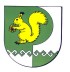  «АДМИНИСТРАЦИЯ МУНИЦИПАЛЬНОГО ОБРАЗОВАНИЯ «ЗЕЛЕНОГОРСКОЕ СЕЛЬСКОЕ ПОСЕЛЕНИЕ»ПОСТАНОВЛЕНИЕ____________________________________